Številka: 52-60/2018Ljubljana, 09. 10. 2018V A B I L OVabimo vas na izobraževanje za izvajalce interesnih dejavnosti za slepe in slabovidne učence in dijake, ki bov četrtek, 15. 11. 2018, ob 16. 00 uri vv Centru IRIS, Langusova ulica 8, Ljubljana v učilnici št. 36 v 2. nadstropju.Program:Prosimo vas, da izpolnite prijavnico na (https://www.1ka.si/a/184626)  oz. svojo udeležbo in predstavitve katerih ID bi vas od naštetih zanimale (vsebino izobraževanja  bo možno prilagoditi vašim željam) pošljete na naslov: darja.lukan@center-iris.si  najkasneje do ponedeljka, 12. novembra 2018.Lepo vas pozdravljamo!Koordinatorica izobraževanjaAna MohorkoKoordinatorica   projekta                                                  Ravnateljica Centra IRISmag. Nina Čelešnik Kozamernik				      Katjuša Koprivnikar							Dostop do prijavnice s QR kodo: 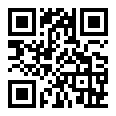 RazporedTemePredavatelji16.00 – 16.20Predstavitev kategorij slepote in slabovidnosti Sara Češarek16.20 – 16.40Predstavitev opreme za slepe in slabovidne Tomaž Dojnik16.40 – 16.45Odmor  16.45 – 17.05 (možnost podaljšanja)Strokovne ekskurzijeDarja LukanAna Mohorko17.05 – 17:25 (možnost podaljšanja)Tehniške dejavnostiLucija Maršič16.45 –17.05 (možnost podaljšanja)Športne dejavnosti  v učilnici 032 / telovadniciGašper Tanšek